Zuster Agnes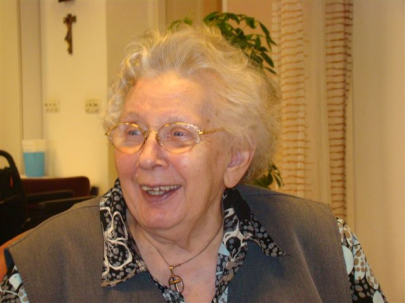 Wilhelmina Maria Witteman* Hillegom, 17 februari 1926+ Amersfoort, 6 maart 2017Zuster Agnes, Willie Witteman, werd geboren in een groot, gelovig gezin. Thuis heeft ze geleerd wat het betekent klaar te staan voor anderen.In 1946 is ze ingetreden bij de Zusters van Onze Lieve Vrouw van Amersfoort. In 1949 heeft ze haar eerste geloften afgelegd. Na haar professie heeft ze als handwerkzuster veel kinderen op de lagere school geholpen. Een nieuwe tijd brak voor haar aan in 1966 toen ze samen met drie medezusters een communiteit begon in Wolvega. Kerk en Maatschappij betrokken leefden en werkten de zusters er dichtbij en voor de mensen. Zuster Agnes was geliefd bij de parochianen en ze ging dikwijls op huisbezoek. Ook in de parochiekerk leverde ze haar bijdrage door voor te gaan als lectrice. Voor al haar goede werken heeft ze een Pauselijke onderscheiding gekregen. Zuster Agnes had oog voor de kleinen en noodlijdenden. Ze leefde dan ook heel erg mee met haar zus, zuster Joop, die in Brazilië met en voor de minder bedeelden werkte. Het Melania werk betekende heel veel voor haar. Fietsen deed ze graag en menig keer is ze naar Emmen gefietst en heeft meegedaan aan de fietsvierdaagse.De laatste twaalf jaar dat ze in Wolvega was, woonde ze er alleen. Dat vond ze niet bepaald leuk, maar ze hield vol tot het niet meer ging. In 2004 is ze naar Mariëngaard – Bussum verhuisd. Geestelijk ging ze langzamerhand achteruit. Ze bleef opgewekt en wist vaak een vrolijke noot aan te brengen. Ze wilde alleen slechts het goede over een ander horen. Als er toch minder goed over iemand werd gesproken was haar reactie vaak : “Hou toch op!”Zo heeft Agnes met en voor ons geleefd. Wij en de familie zullen haar missen, haar kwinkslagen en heel zeker haar aanwezigheid met zang en muziek.Met haar zijn we nu dankbaar dat God haar geroepen heeft. Zelf heeft Agnes aangegeven wat in de annonce staat: “Sterven is je hand uitsteken naar God en weten dat Zijn hand klaar staat om je op te vangen.”In dat vertrouwen is ze van ons heengegaan en God tegemoet.We zijn dankbaar voor haar leven met en onder ons. In die geest van dankbaarheid hebben we haar herdacht in de avondwake. Tijdens de uitvaartviering op 10 maart 2017 hebben wij afscheid van haar genomen. Daarna hebben we haar begeleid naar de begraafplaats van Onze Lieve Vrouwe te Amersfoort waar ze in de grafkelder is bijgezet.Zusters van Onze Lieve Vrouw van Amersfoort en familie